.Intro: Start on the word “rina” straight away (3 seconds). Motion: Smooth (Slow Fox).[1 – 8]	Weave right, Cross Rock, Side with Hip Bump.[9 – 16]	Hip Bump, Hold, Hip Bumps, Hold, Sway.Note: All Hip Bumps are done with a soft rocking motion from side to side.[17 – 24] Cross Rock, Side, Crossing Toe Strut, Side Toe Strut.[25 – 32] Cross Rock, Side, Crossing Toe Strut, Side Toe Strut.[33 – 40] Jazz Box ½ turn, Diagonal Slow Walk.[41 – 48] Rocking Motion with Hips.All Hip Bumps are done with a soft rocking motion forth and back.[49 – 56] Side Rock Cross, Side Rock Cross, Slow Unwind.Straightening up to the 3 O’clock wall (your nearest left wall);[57 – 66] Mambo 1/4 turn, Unwind Full turn, Side, Hold.Caterina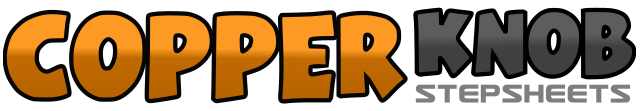 .......Count:66Wall:2Level:Improver.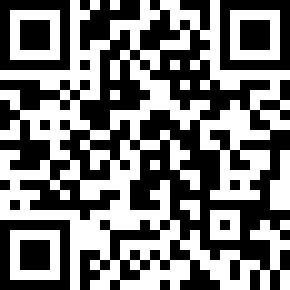 Choreographer:Cato Larsen (NOR) - June 2011Cato Larsen (NOR) - June 2011Cato Larsen (NOR) - June 2011Cato Larsen (NOR) - June 2011Cato Larsen (NOR) - June 2011.Music:Caterina - Helmut Lotti : (CD: The Croooners - 2006)Caterina - Helmut Lotti : (CD: The Croooners - 2006)Caterina - Helmut Lotti : (CD: The Croooners - 2006)Caterina - Helmut Lotti : (CD: The Croooners - 2006)Caterina - Helmut Lotti : (CD: The Croooners - 2006)........1,2Cross left over right (1), Step right to right side (2). [12.00]3,4Cross left behind right (3), Step right to right side (4).5,6Cross left over right (5), Rock (recover) back again onto right (6).7,8Step left to left side Bumping hips left (7), Bump hips right (8).1,2Bump hips left (1), Hold (2).3,4,5,6Bump hips right (3), Bump hips left (4), Bump hips right (5), Hold (6).7,8Softly push weight over to the left leg (7,8).1,2Cross right over left (1), Rock (recover) back again onto left (2).[10.30]3,4Step right to right side (3), Hold (4). [12.00]5,6Cross left toe over right (5), Drop left heel and Click fingers (6). [1.30]7,8Touch right toe to the right side (7), Drop right heel and Click fingers (8). [1.30]1,2Cross left over right (1), Rock (recover) back again onto right (2). [1.30]3,4Step left to left side (3), Hold (4).[12.00]5,6Cross right toe over left (5), Drop right heel and Click fingers (6). [10.30]7,8Touch left toe to the left side (7), Drop left heel and Click fingers (8).[10.30]1,2Cross right over left (1), Step back on left (2). [10.303,4Pivot ½ turn right Stepping forward on right (3), Step forward on left (4).[4.30]5,6Slow Step right diagonally forward right (5,6).7,8Step forward on left Pushing hips forward (7), Push hips back (8).1,2Push hips forward again (1), Hold (2).[4,30]3,4Push hips back (3), Push hips forward (4),5,6Push hips back (5), Hold (6).7,8Softly Push hips forward again and weight left leg (7,8).[4.30]1,2Step right to right side (1), Rock (recover) back again onto left (2).[3.00]3,4Cross right over left (3), Step left to left side (4).5,6Rock (recover) back again onto right (5), Cross left over right (6).7,8Unwind ½ turn right (7,8). Weight on right. [9.00]1,2Step forward on left (1), Rock (recover) back again onto right (2).3,4Pivot ¼ turn left Stepping left to left side (3), Hold (4). [6.00]5,6,7,8Cross right over left (5), Unwind slowly full turn left (6,7,8).9,10Step right to the right side (9), Hold (10). [6.00]